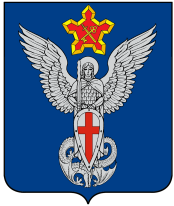 АдминистрацияЕрзовского городского поселенияГородищенского муниципального районаВолгоградской области403010, р.п. Ерзовка, ул. Мелиоративная, дом 2,  тел/факс: (84468) 4-76-20, 4-79-15ПОСТАНОВЛЕНИЕот 30 октября 2020 года                            №  294О внесении изменений в конкурсную документацию открытого конкурса по отбору управляющей организации для управления многоквартирными домами на территории Ерзовского городского поселения, назначенного на 02 ноября 2020 года	В соответствии с п. 39 Постановления Правительства РФ от 06 февраля 2006 года №75, «Об утверждении Правил проведения органом местного самоуправления открытого конкурса по отбору управляющей организации для управления многоквартирным домом», согласно письму ООО «УК «ЖКХ Ерзовское» о внесении сведений об управлении многоквартирным домом № 8А по ул. Ленина в р.п. Ерзовка Городищенского района Волгоградской области ООО «УК «ЖКХ Ерзовское» в реестр лицензий Волгоградской области с 01.11.2020 года, ПОСТАНОВЛЯЮ:    1. Внести изменения в конкурсную документацию открытого конкурса по отбору управляющей организации для управления многоквартирными домами на территории Ерзовского городского поселения, назначенного на 02 ноября 2020 года, а именно исключить многоквартирный дом № 8А по ул. Ленина в р.п. Ерзовка Городищенского района Волгоградской области (лот № 1) из конкурсной документации. 2. Настоящее постановление вступает в силу с момента его подписания.3. Контроль за исполнением настоящего постановления оставляю за собой.Глава  Ерзовского городского поселения						С.В. Зубанков 